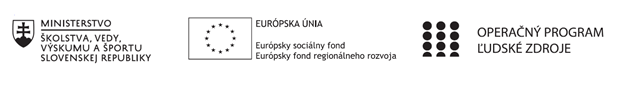 Správa o činnosti pedagogického klubu Príloha:Prezenčná listina zo stretnutia pedagogického klubuPREZENČNÁ LISTINAMiesto konania stretnutia:  	SŠ, Jarmočná 138, SLDátum konania stretnutia: 	20. 01. 2022Trvanie stretnutia:		od 15.00 hod	do 18. 00 hod	Zoznam účastníkov/členov pedagogického klubu:Meno prizvaných odborníkov/iných účastníkov, ktorí nie sú členmi pedagogického klubu  a podpis/y:Prioritná osVzdelávanieŠpecifický cieľ1.1.1 Zvýšiť inkluzívnosť a rovnaký prístup ku kvalitnému vzdelávaniu a zlepšiť výsledky a kompetencie detí a žiakovPrijímateľSpojená škola, Jarmočná 108, Stará ĽubovňaNázov projektuGramotnosťou k trhu práceKód projektu  ITMS2014+312011Z574Názov pedagogického klubu Klub praktického ekonómaDátum stretnutia  pedagogického klubu20. 01. 2022, štvrtok nepárny týždeňMiesto stretnutia  pedagogického klubuSŠ. Jarmočná 132, SLMeno koordinátora pedagogického klubuIng. Kormanská JanaOdkaz na webové sídlo zverejnenej správyhttps://tinyurl.com/yd9o9ab8Manažérske zhrnutie:Stručná anotáciaČlenovia klubu   sa podieľali na príprave  výberového konania pre žiakov  3.,4. a 5. ročníka. Pripravovali problémové úlohy na zvolené pracovné pozície, ktoré zodpovedali ich štúdijnému zameraniu.Kľúčové slová: výberové konanie, problémové úlohyManažérske zhrnutie:Stručná anotáciaČlenovia klubu   sa podieľali na príprave  výberového konania pre žiakov  3.,4. a 5. ročníka. Pripravovali problémové úlohy na zvolené pracovné pozície, ktoré zodpovedali ich štúdijnému zameraniu.Kľúčové slová: výberové konanie, problémové úlohyHlavné body, témy stretnutia, zhrnutie priebehu stretnutia:Zámerom  stretnutia, ktoré viedol  koordinátor činnosti klubu bolo informovať členov klubu o:téma stretnutiapríprava problémových úloh na výberové konaniedefinovanie problému Téma stretnutiaPríprava výberového konaniaDefinovanie problému Členovia klubu určili pracovné pozície, o ktoré sa budú žiaci uchádzať. Vychádzali z profilu absolventa podľa jednotlivých odborov.  Pracovali na príprave problémových úloh tak,  aby boli uchádzači  overení  z odborných vedomostí a zručností ako  aj z cudzieho jazyka.  Ide o určitú formu zážitkového vyučovania. Cieľom tejto aktivity je pripraviť študentov na reálnu situáciu, s ktorou sa ako absolventi stretnú pri hľadaní zamestnania doma alebo v zahraničí. Hlavné body, témy stretnutia, zhrnutie priebehu stretnutia:Zámerom  stretnutia, ktoré viedol  koordinátor činnosti klubu bolo informovať členov klubu o:téma stretnutiapríprava problémových úloh na výberové konaniedefinovanie problému Téma stretnutiaPríprava výberového konaniaDefinovanie problému Členovia klubu určili pracovné pozície, o ktoré sa budú žiaci uchádzať. Vychádzali z profilu absolventa podľa jednotlivých odborov.  Pracovali na príprave problémových úloh tak,  aby boli uchádzači  overení  z odborných vedomostí a zručností ako  aj z cudzieho jazyka.  Ide o určitú formu zážitkového vyučovania. Cieľom tejto aktivity je pripraviť študentov na reálnu situáciu, s ktorou sa ako absolventi stretnú pri hľadaní zamestnania doma alebo v zahraničí. Závery a odporúčania:a) vybrať pracovné pozície zodpovedajúce profilu žiaka podľa ich odborovb) zrealizovať každý školský rok výberové konanie pre končiacich žiakovZávery a odporúčania:a) vybrať pracovné pozície zodpovedajúce profilu žiaka podľa ich odborovb) zrealizovať každý školský rok výberové konanie pre končiacich žiakovVypracoval (meno, priezvisko)Ing. Iveta NovákováDátum22. 01. 2022PodpisSchválil (meno, priezvisko)Ing. Jana KormanskáDátum23. 01. 2022PodpisPrioritná os:VzdelávanieŠpecifický cieľ:1.1.1 Zvýšiť inkluzívnosť a rovnaký prístup ku kvalitnému vzdelávaniu a zlepšiť výsledky a kompetencie detí a žiakovPrijímateľ:Spojená škola, Jarmočná 108, Stará ĽubovňaNázov projektu:Gramotnosťou k trhu práceKód ITMS projektu:312011Z574Názov pedagogického klubu:Klub praktického ekonómaP. č.Meno a priezviskoPodpisInštitúcia1.Ing. Jana KormanskáSŠ Jarmočná 108, SĽ2.Ing. Daniela JendrichovskáSŠ Jarmočná 108, SĽ3.Ing. Iveta NovákováSŠ Jarmočná 108, SĽP. č.Meno a priezviskoPodpisInštitúcia